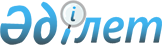 О внесении изменения в постановление Правительства Республики Казахстан от 8 декабря 2015 года № 972 "О реализации Закона Республики Казахстан "О республиканском бюджете на 2016 - 2018 годы"Постановление Правительства Республики Казахстан от 30 декабря 2016 года № 920.
      Примечание РЦПИ!

      Настоящее постановление вводится в действие с 1 января 2016 года.
       Правительство Республики Казахстан ПОСТАНОВЛЯЕТ:
      1. Внести в постановление Правительства Республики Казахстан от 8 декабря 2015 года № 972 "О реализации Закона Республики Казахстан "О республиканском бюджете на 2016 – 2018 годы" следующее изменение:
      в приложении 42 к указанному постановлению:
      строку, порядковый номер 6, изложить в следующей редакции:
      "
                                                                          ".
      2. Настоящее постановление вводится в действие с 1 января 2016 года.
					© 2012. РГП на ПХВ «Институт законодательства и правовой информации Республики Казахстан» Министерства юстиции Республики Казахстан
				
6
Обеспечение функционирования информационных систем в сфере государственных финансов
Услуги по сопровождению, администрированию, эксплуатации и технической поддержке основных средств и нематериальных активов
Министерство финансов Республики Казахстан
ТОО "Центр электронной коммерции"
001 "Услуги по обеспечению бюджетного планирования, исполнения и контроля за исполнением государственного бюджета и противодействию экономическим и финансовым преступлениям и правонарушениям",
104 "Обеспечение функционирования информационных систем и информационно-техническое обеспечение государственного органа"
584 708
Премьер-Министр
Республики Казахстан
Б. Сагинтаев